RÉSZVÉTELI FELHÍVÁSAz AGRÁRMARKETING CENTRUM NONPROFIT KFT. (AMC) NEMZETI STANDJÁRA A 3. kulinart fesztiválra / A 41. APIslovenia kiállításraCeljei vásárközpont, Szlovénia, 2018. március 17-18.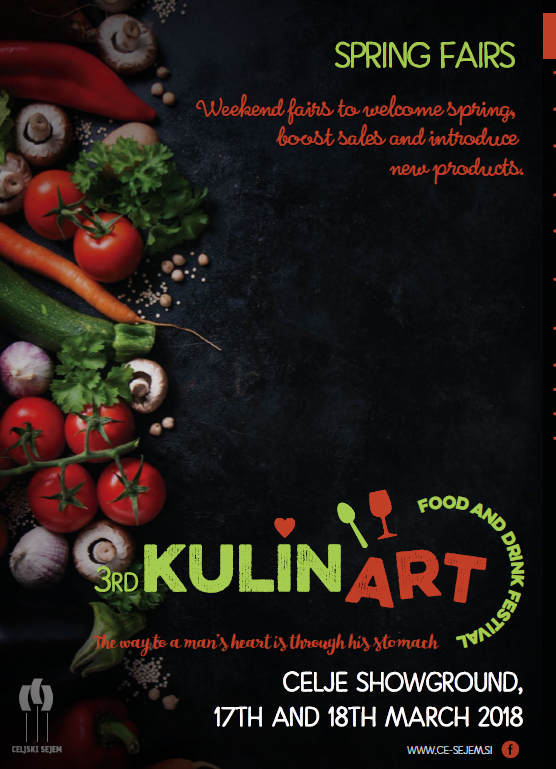 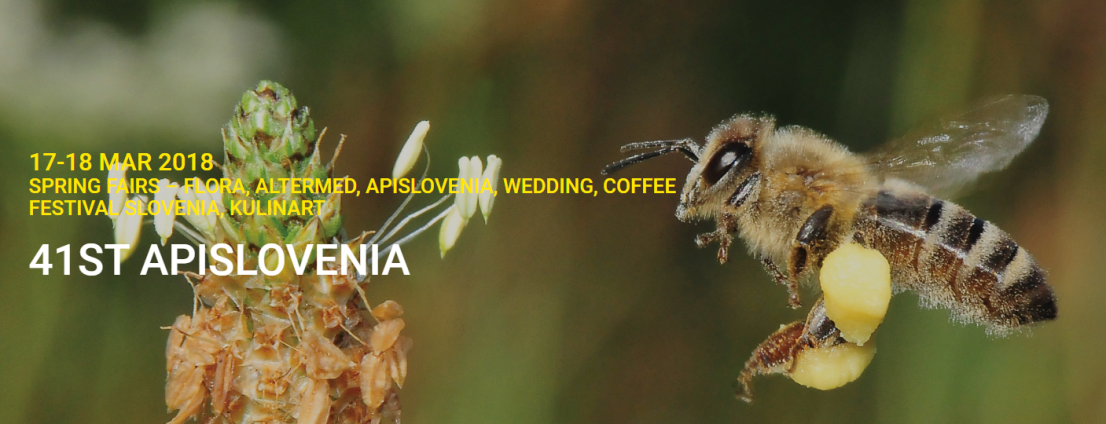 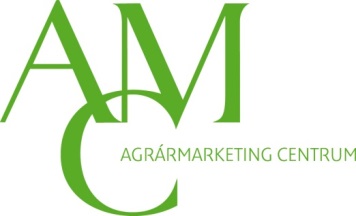 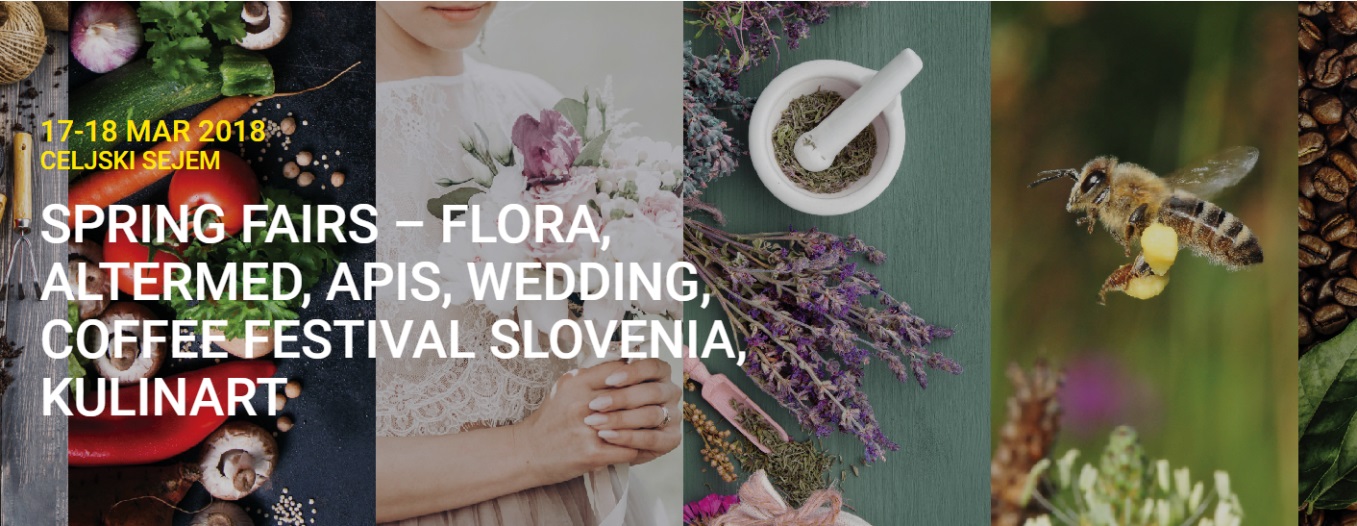 ÁttekintésTavaszi vásárok gyűjtőnéven 6 rendezvény lesz most először összevontan idén március 17-18. között a szlovéniai Celje vásárközpontjában: a 41. ApiSlovenia méhészeti kiállítás, a 23. Flora kertészeti show, a 17. Esküvő kiállítás, a 14. Altermed elnevezésű egészséges életmód kiállítás, a 3. Kávé fesztivál és a 3. Kulinart étel és ital fesztivál.  A felsorolt rendezvényeken tavaly kb. 520 kiállító kínálta portékáit közel 21 ezer látogatónak. A kiállítók zömében szlovének, ám a környező országokból is jó néhányan rendkívüli lehetőséget látnak akár a közvetlen értékesítésre is ezen a fogyasztói vásáron, ahol tehát szép számban fordulnak meg a fizetőképes szlovén polgárok. A színvonalas, becslések szerint 20 ezer négyzetméteres rendezvény a helyszíni árusításon túl alkalmat ad az újdonságok feltérképezésére, a piac tanulmányozására, sőt, potenciális szakmai partnerekkel való találkozásra is.  Alaprajz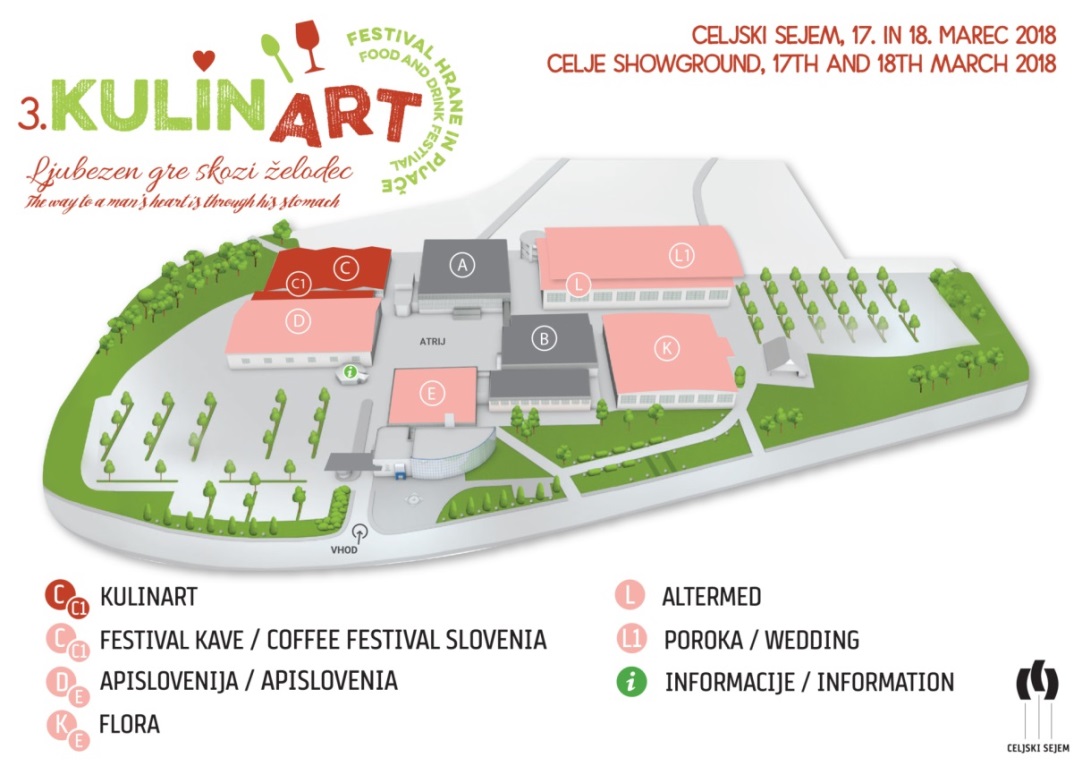 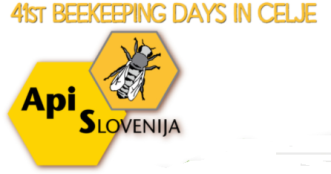 Közösségi magyar részvétel2018-ban először szervezünk nemzeti megjelenést ezen a rendezvényen, vagy a Kulinartnak vagy pedig az ApiSloveniának helyet adó pavilonban egy 40 m2-es standon 4 kiállító részvételével, attól függően, hogy a jelentkezők profiljának többsége melyik tematika választását indokolja (általános élelmiszer és ital vagy méz). Megjelenésünk célja a magyar élelmiszerek/méz népszerűsítése, valamint az országimázs építés.   Megjelenési lehetőség: Közösségi kiállítóként való megjelenés: 120.000 Ft + ÁFA Tartalmazza:a közösségi stand elveivel egyező, minden kiállító részére egységes standrészta funkcionális standberendezést: pultot bárszékkel, konyha- és raktárhasználatota cégembléma és cégfelirat elhelyezését az installációna vezeték nélküli internet használatát közös tárgyalási felületetalap standellátmányt (kávé, tea, üdítő, ásványvíz)építést, üzemeltetést és bontástmodern, jól látható „MAGYARORSZÁG” feliratot, mely megkönnyíti a magyar stand megtalálásátteljes körű szervezést és koordinálást az AMC felelős munkatársa által a kiállítás nyitása előtti szakaszban és a kiállítás üzemelése alatt a helyszínen isaz AMC különböző kommunikációs csatornáin keresztül (honlap, hírlevél, Facebook, sajtóközlemény) a kiállítási megjelenésről tájékoztatástinformációt az utazási és szálláslehetőségekrőlNem tartalmazza: a céges képviselő(k) kiutazási költségeit, áruszállítást Kiegészítő szolgáltatások:hűtővitrin vagy mélyhűtő pult bérlése: 100.000 Ft+ÁFAJelentkezési határidő: 2018. február 12.Jelentkezés módja:Jelentkezési lap visszaküldése Jelentkezésük csak visszaigazolás után tekinthető elfogadottnak. További információk: http://www.ce-sejem.si/en/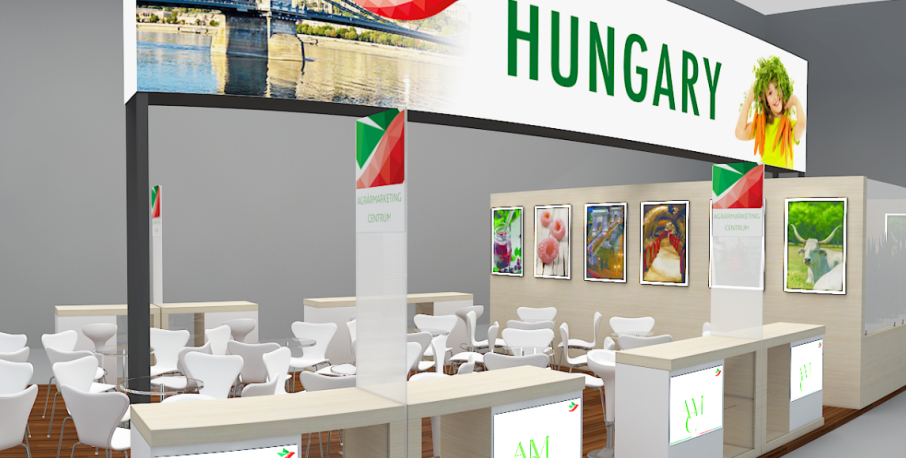 Kereszturi Katalinkiállításszervezési munkatársAgrármarketing Centrum Nonprofit Kft.E-mail: kereszturi.katalin@amc.huA kép illusztráció